Paví očko ve lví říši XXIII 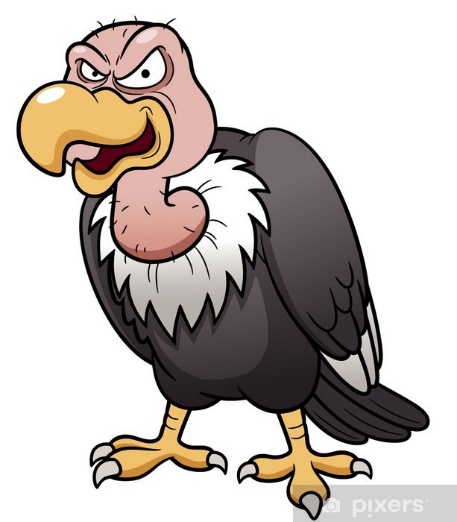 „Prosím všechny účastníky sněmu, aby zůstali na svých místech,“ začala si sova svou vyšetřovací práci. „Rozdělím si vás všechny podle druhů a rodů, abych nikoho nevynechala a na nikoho nezapomněla. Nejdřív ovšem vyloučím ty, kteří nepadají vůbec v úvahu jako podezřelí. Spát můžou jít všechna zvířata mírumilovná a neškodná. Tedy všichni ptáci, ovšem kromě supa. Musím vyloučit dikobraza, také žirafy, zebry, divoké koně a antilopy. Vylučuji všechny motýly. Zapomněla jsem snad na někoho?“„A co já?“ zafunělo to těsně nad hladinou Janeba.„ Aha, hroch! Ani ten nepatří mezi podezřelé, protože bahnitou zátoku skoro neopouští. Také nosorožce nepodezírám, protože se stará jen o své jídlo a pohodlí, a jak každý ví, maso nežere.“„A mě je to všechno jedno,“ převalil se nosorožec v prachu na druhý bok. „Já se najím a vyspím a pro mě za mě ať se kolem děje, co chce. Já si žiju a to mi stačí.“Z vrcholku suchého stromu se ozvalo popuzené skuhrání supa: „Já jsem podezřelý? Já, který vždy trpělivě čekám, až některá šelma opustí svou hostinu a spokojím se se zbytky? Já, který živé tvory nikdy nenapadám?“„Podezřelí jsou všichni masožrouti!“ odsekla sova a sup zůstal sedět.Vypiš všechna zvířata, která nejsou v podezření.